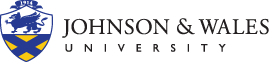 Thai Chickpea Stew1 T. Vegetable Oil½ Onion, Chopped1 T. Ginger, Minced3 Cloves Garlic, Minced1 C. Carrot, Grated2 Cans Chickpeas, Drained1 Can Petite Diced Tomatoes, Drained1 Can Coconut Milk1 t. Turmeric1 t. Cumin1 T. Sambal Chili Garlic Sauce (additional can be added to increase spice level)½ C. Green Onions (Scallions), SlicedSalt, To TastePlace a medium pot over medium heat.  Once hot, add vegetable oil and then add onion, ginger, carrots and garlic.  Sauté until softened, about 2 minutes.Add chickpeas, tomatoes, coconut milk, turmeric, cumin, and chili sauce.  Stir to combine.All mixture to come up to a simmer. Simmer for 8 minutes or until desired thickness is achieved.Add green onions and season to taste with salt.